РЕШЕНИЕО внесении изменений в решение Совета депутатов муниципального образования «Можгинский район» от 21 ноября 2012 года №  9.4 «О введении системы налогообложения в виде единого налога на вмененный доход для отдельных видов деятельности на территории муниципального образования «Можгинский район»	Руководствуясь Налоговым кодексом Российской Федерации, Федеральным законом от 29.09.2019 г. № 325-ФЗ «О внесении изменений в части первую и вторую Налогового кодекса Российской Федерации», Уставом муниципального образования «Можгинский район»,СОВЕТ ДЕПУТАТОВ РЕШИЛ:  1. Внести в решение Совета депутатов муниципального образования «Можгинский район» от 21 ноября 2012 года № 9.4 «О введении системы налогообложения в виде единого налога на вмененный доход для отдельных видов деятельности на территории муниципального образования «Можгинский район» (в ред. от 09.08.2017 г. № 10.6, 15.11.2017 г. №13.3) следующие изменения:- в подпункте А пункта 4 Приложения строку «- фармацевтическими препаратами, медицинскими химическими веществами, лекарственными растительными продуктами, изделиями медицинскими из латекса и клеев, изделиями медицинскими из резины, ватой, иглами трубчатыми (инъекционными), шприцами (медицинскими)» исключить;- в подпункте В  пункта 4 Приложения слова «(за исключением торговли подакцизными товарами, лекарственными препаратами, изделиями из драгоценных камней, оружием и патронами к нему, меховыми изделиями и технически сложными товарами бытового назначения)» исключить.Настоящее решение вступает в силу с 01 января 2020 года, но не ранее, чем по истечении одного месяца со дня его официального опубликования.3. Опубликовать настоящее решение на официальном сайте муниципального образования «Можгинский район» в информационно-телекоммуникационной сети «Интернет» и в Собрании муниципальных нормативных правовых актов муниципального образования «Можгинский район».Председатель Совета депутатов муниципального образования«Можгинский район»                                                                            	Г. П. Королькова   Глава муниципального образования    «Можгинский район»                                                                             	А. Г. Васильев                     г. Можга     20 ноября  2019 года             №_____Проект вносит:Глава  муниципального образования «Можгинский район»                                                                                    А. Г. ВасильевСогласовано:Первый заместитель главы Администрации района – начальник Управления по устойчивому развитию села                             А. В. АлександровЗаместитель начальника отдела организационно-кадровойи правовой работы – юрисконсульт                                                          Н. В. ЩеклеинаПояснительная запискак проекту решения Совета депутатов муниципального образования муниципального образования «Можгинский район»«О внесении изменений в решение Совета депутатов муниципального образования «Можгинский район» от 21 ноября 2012 года №  9.4 «О введении системы налогообложения в виде единого налога на вмененный доход для отдельных видов деятельности на территории муниципального образования «Можгинский район»Федеральным законом от 29.09.2019 года № 325 ФЗ уточнено понятие «розничная торговля» для применения специального налогового режима в виде уплаты единого налога на вмененный доход для отдельных видов деятельности (ЕНВД), т. е. внесены изменения в абзац 12 ст. 346.27 НК РФ. С 1 января 2020 года установлен запрет на применение ЕНВД , осуществляющими розничную торговлю в части реализации товаров, подлежащих обязательной маркировке средствами идентификации, в том числе, контрольными (идентификационными) знаками.Для целей применения ЕНВД не относится:реализация лекарственных препаратов, подлежащих обязательной маркировке средствами идентификации, в том числе контрольными (идентификационными) знаками;обувных товаров;предметов одежды, принадлежностей к одежде и прочих изделий из натурального меха, подлежащих обязательной маркировке средствами идентификации, в том числе контрольными (идентификационными) знаками по перечню кодов Общероссийского классификатора продукции по видам экономической деятельности и (или) по перечню кодов товаров в соответствии с Товарной номенклатурой внешнеэкономической деятельности Евразийского экономического союза, определяемых Правительством Российской Федерации. Если предприниматель применял ЕНВД, то по новой редакции он переходит на общий режим (п. 2.3 ст. 346.26 НК в ред. Закона № 325-ФЗ). Совет депутатов муниципального образования «Можгинский район»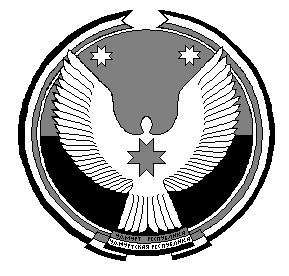 проект«Можга ёрос» муниципал кылдытэтысь депутат КенешПервый заместитель главы Администрации района – начальник Управления по устойчивому развитию села                                                                             А. В. Александров